Grove rundstykkeDu treng: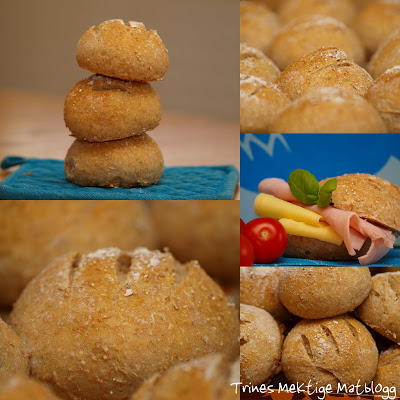 2 ss smelta smør2,5 dl lunken lettmelk1 dl lunkent vann½ pose tørrgjær250 g sammalt hvete, grov250 g hvetemel0,5 ts saltSlik gjer du:Bland alt det tørre.Smelt smør og tilset mjølk og vatn. Blandinga skal vere fingervarm.Rør smør og mjølk inn i det tørre til det vert ein smidig deig.La deigen heve.Del deigen opp i 14 emne og trill bollar som du legg på bakepapirkledt steikebrett.La rundstykka etterheve.Steik dei midt i ovnen på 225 grader i ca 12 – 15 minutt.Kilde: Oppskrift og bilete er henta frå trinesmatblogg.no 